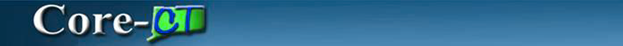 Scheduling Reports: PSA_POSNavigation:eProcurement > Reports  Procedure:Click on POS/PSA Approval Report link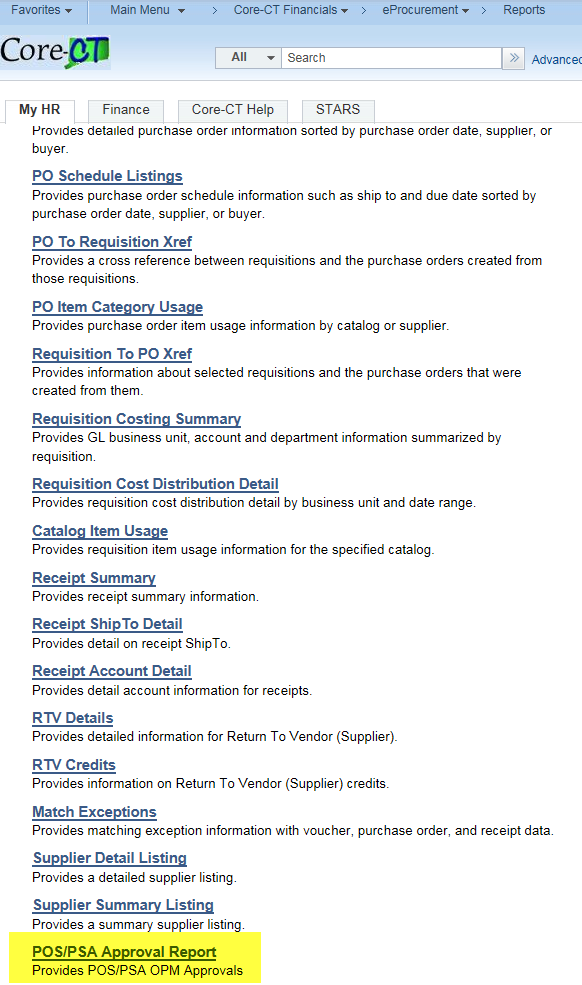 Click on Add a New ValueEnter a Run Control ID Click Add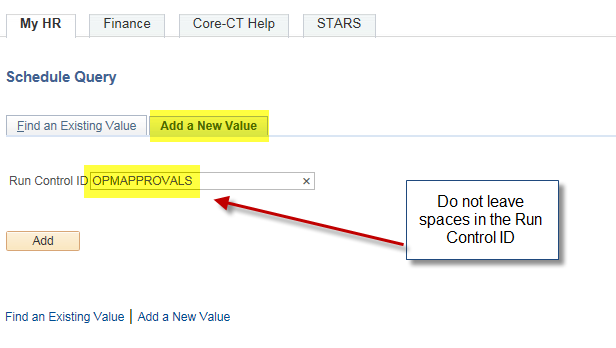 Enter Query Name (or part of it)Click on Search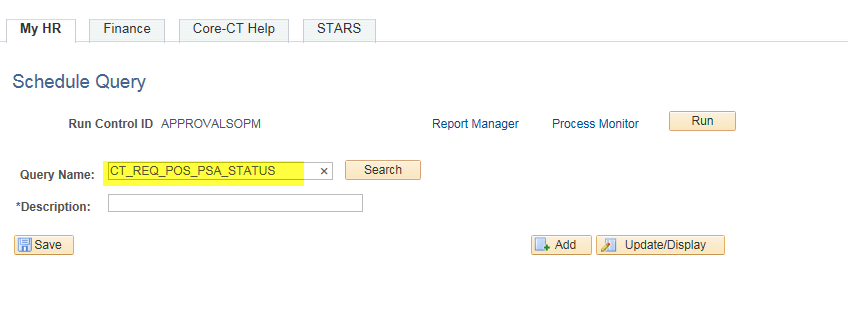 Click on the Query Link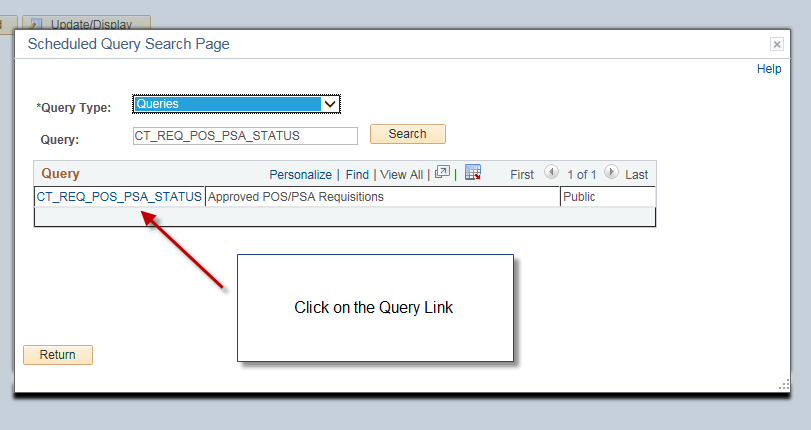 Enter the Business UnitClick OK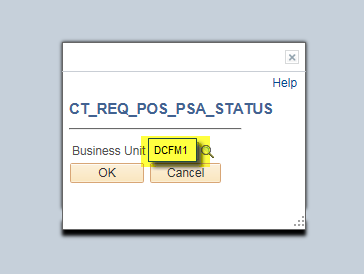 Click RUN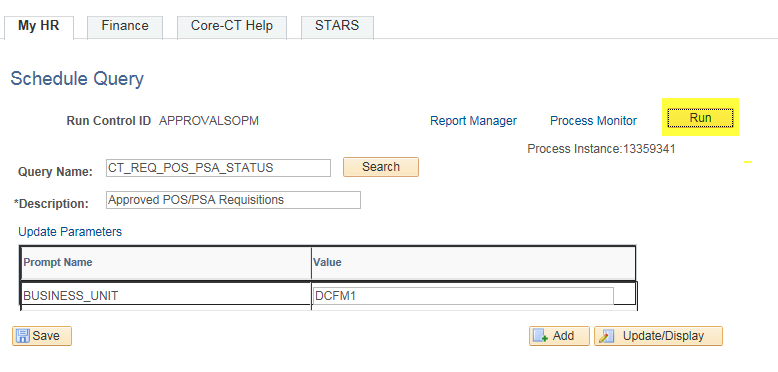 Click the Recurrence dropdown box & choose a value.Then Click on the Distribution link.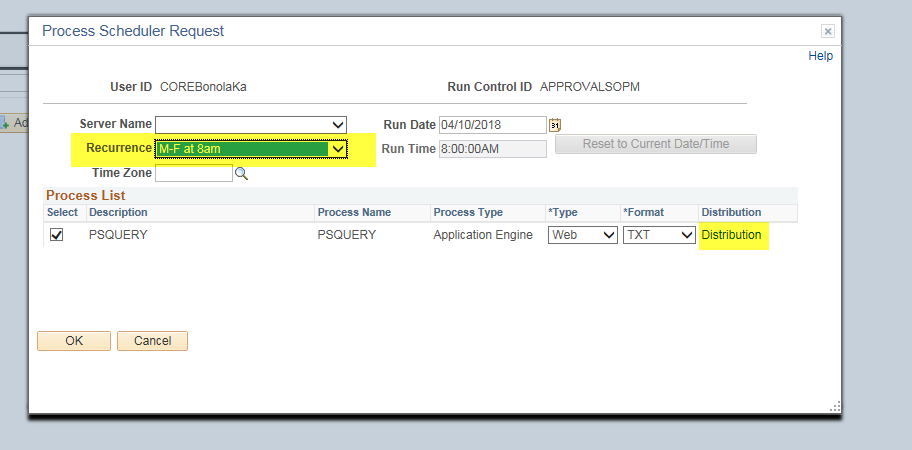 The Distribution Detail page displaysCheck on the Email Web Report checkboxAdd an Email SubjectAdd Message TextEnter Email Addresses (for multiple addresses use a semi colon ; between them)Enter the User and the User ID.  (DO NOT DISTRIBUTE BY ROLE)Click OK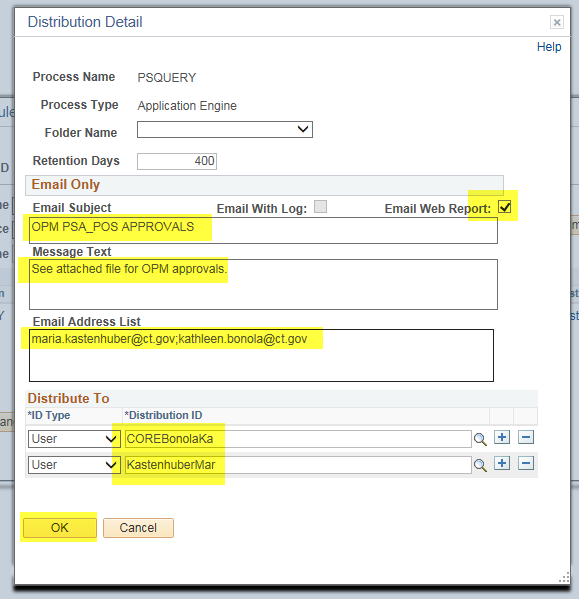 Users will receive an email with a link in it.Click on the link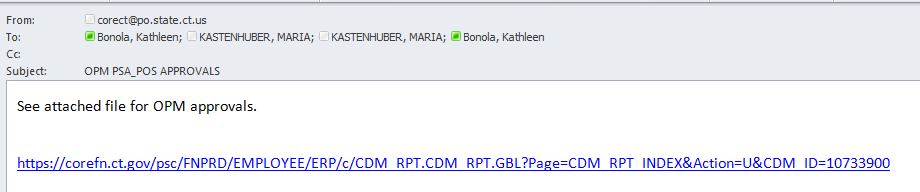 The link will have you log into Core-CT or bring you directly to the report.Click on the Report Name that ends in .csv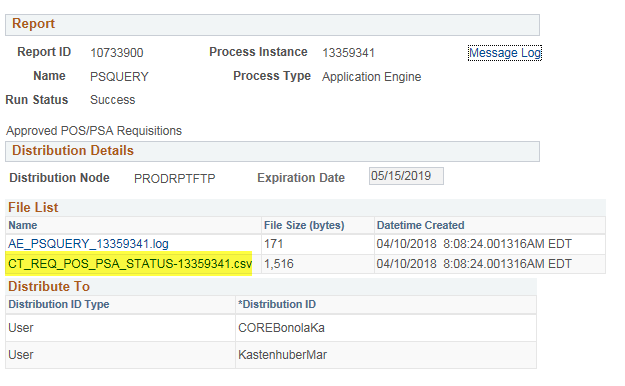 The Report will display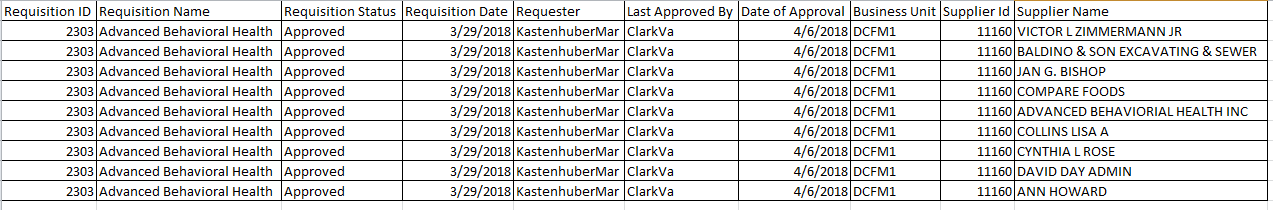 